LETTER OF INVITATIONACADEMIC YEAR 2023/2024To whom it my concern,hereby we confirm that (name, surname, title)……….. from(University)………, (country)….. has been invited for Erasmus+ training mobility to University of Life Sciences  in Lublin, the Faculty of ….. in the period ……..							     ………………………………..								      	Signature/Stamp, date      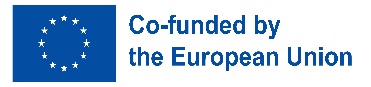 University Of Life Sciences In LublinUniwersytet Przyrodniczy w Lublinie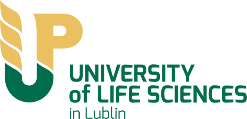 